Na temelju članka 13. Zakona o udrugama („Narodne novine”, broj 74/14, 70/17 i 98/19) osnivačka Skupština udruge Institut za vrednovanje i obradu razglednica održana dana 16.01.2021. donijela je:STATUT UDRUGE INSTITUT ZA VREDNOVANJE I OBRADU RAZGLEDNICAOSNOVNE ODREDBEČlanak 1.Ovim se Statutom uređuje naziv udruge; sjedište udruge; zastupanje; izgled pečata udruge; ciljevi udruge; područja djelovanja udruge sukladno ciljevima; djelatnosti kojima se ostvaruju ciljevi udruge; način osiguranja javnosti djelovanja udruge; uvjeti i način učlanjivanja u udrugu, prestanak članstva, prava, obveze i odgovornosti članova, stegovna odgovornost članova i način vođenja popisa članova; tijela udruge, njihov sastav i način sazivanja sjednica, izbor, opoziv, ovlasti, način odlučivanja i trajanje mandata u tijelima upravljanja te način sazivanja skupštine u slučaju isteka mandata; izbor i opoziv likvidatora udruge; prestanak postojanja udruge; imovina udruge, te način stjecanja i raspolaganja imovinom udruge; postupak s imovinom u slučaju prestanka udruge; način rješavanja sporova i sukoba interesa unutar udruge i druga pitanja od značaja za udrugu.Udruga je samostalna i dragovoljna udruga znanstvenika, kustosa i drugih visokoškolsko obrazovanih stručnjaka udruženih radi razvijanja i unapređenja znanstveno-stručnog rada u području vrednovanja i obradi razglednica kao kulturne baštine. Izrazi kojima se označavaju odgovorne osobe, korišteni u ovome Statutu i u drugim općim aktima Udruge proizašlim iz njega, a koji imaju rodno značenje, bez obzira na to jesu li korišteni u muškom ili ženskom rodu, obuhvaćaju na jednak način muški i ženski rod.Članak 2.Naziv udruge glasi: INSTITUT ZA VREDNOVANJE I OBRADU RAZGLEDNICASkraćeni naziv udruge je: IZVOR
Naziv Udruge na engleskom jeziku je:  Institute for valorisation and interpretation of postcards Skraćeni naziv Udruge na engleskom jeziku je: IFVIPČlanak 3.Sjedište Udruge je u Zagrebu. Odluku o promjeni adrese sjedišta udruge donosi Skupština. Udruga djeluje na području Republike Hrvatske.Članak 4.Udruga je pravna osoba upisana u Registar udruga Republike Hrvatske.
Udruga je neprofitna organizacija.Članak 5.Udrugu zastupaju i predstavljaju Predsjednik, Dopredsjednik i Tajnik. Skupština može ovlastiti i druge osobe za zastupanje Udruge.Članak 6.Udruga ima zaštitni znak stiliziran simbol razglednice.Udruga ima pečat. Pečat je okruglog oblika, promjera 52 mm, jednostrukog natpisa: Institut za vrednovanje i obradu razglednica Institute for valorisation and presentation of postcards. U sredini je stiliziran simbol razglednice ispod kojeg je skraćen napis IZVOR. II. CILJEVI, DEFINICIJA, PODRUČJA DJELOVANJA I DJELATNOSTI UDRUGEČlanak 7.Ciljevi Udruge su: stvaranje i promidžba multidisciplinarne i interdisciplinarne  znanstveno-stručne platforme dionika koja vrednuje, istražuje, štiti, promiče te unapređuje stare razglednice kao izvor i kulturno dobro,internacionalizacija vrijednosti hrvatske baštine, promicanje, unapređivanje, znanstveno-stručna obrada i istraživanje, sustavna i trajna zaštita starih razglednica, vrednovanje, kategoriziranje, dokumentiranje kao i razvijanje metodoloških, prezentacijskih i edukacijskih okvira prema korisnicima,informirati javnost, znanstvenu i stručnu zajednicu o važnosti starih razglednica kao izvoru informacija ali i kao o kulturnom dobru,informirati javnost, znanstvenu i stručnu zajednicu o rezultatima rada i aktivnostima Udruge u zemlji i inozemstvu,rad na znanstveno-stručnom povezivanju, suradnji i umrežavanju sa sličnim kulturno-obrazovnim institucijama i organizacijama s ciljem prepoznavanja i vrednovanja razglednica kao kulturnog dobra.  Definicija temeljnog pojma:Pojam „razglednica“ se odnosi na otvoreni plošni poštanski medij, koji sadržava ilustraciju i predviđen je za pisanu poruku te je namijenjen ili korišten u poštanskom prometu po povlaštenoj tarifi.Članak 8.
Udruga sukladno ciljevima djeluje na području kulture i umjetnosti, te obrazovanja, znanosti i istraživanja. Članak 9.Ciljane skupine udruge:-akademska zajednica -muzealci, drugi stručni i kulturni djelatnici - umjetnička društva, udruge, institucije u kulturi-sakupljači razglednica i drugih predmeta  -građani-opća populacija -turisti -učenici-odgojno-obrazovni djelatnici-mladi-opća populacija -umirovljenici, volonteri,  invalidiČlanak 10.U svrhu ostvarivanja ciljeva iz čl. 7.Statuta, Udruga će obavljati sljedeće djelatnosti:promidžba multidisciplinarne stručno-znanstvene platforme koja će obuhvatiti raznolike dionike sa svrhom vrednovanja i prezentacije starih razglednica poticanje i stvaranje znanstvenih i stručnih projekata o starim razglednicama organiziranje, sudjelovanje i vođenje znanstvenih i stručnih projekata u zemlji i inozemstvu sa svrhom istraživanja starih razglednica organizacija i sudjelovanje u organizaciji znanstvenih ili stručnih znanstvenih skupova, okruglih stolova i radionica na temu starih razglednica interpretacija i prezentacija starih razglednica kao izvora informacija i kulturnog dobra objavljivanje zbirki građe, digitalizaciji zbirki ili dijelova zbirki građe, izrada baza podataka u sklopu istraživačkih radova, bibliografija, priručnikaizdavačko-nakladnička djelatnost raznolikih znanstveno-stručnih publikacija  vrednovanje, preventivno djelovanje, zaštita starih razglednica stvaranje digitalnog nacionalnog kataloškog repertorija starih razglednica sudjelovanje u procesima vrednovanja projekata o starim razglednicama rad na popularizaciji starih razglednica (stvaranje i sudjelovanje na  izložbama, javnim predavanjima, predstavljanjima knjiga, TV - emisijama, radio emisijama, online prezentacijama)stvaranje online platforme s ciljem veće vidljivosti i boljeg razumijevanja starih razglednica kao izvora informacija i kulturnog dobraodržavanje stručno-znanstvenih predavanja, webinara s ciljem edukacije i organiziranja metodološki usmjerenog odnosa prema starim razglednicama kao kulturnom dobru recenzije stručnih i znanstvenih radova i članaka na temu starih razglednica stručno-znanstvene ekspertize o starosti, vrijednosti i važnosti starih razglednica mentorstvo pri izradi stručno-znanstvenih radova na temu starih razglednica sudjelovanje u povjerenstvima na nacionalnoj razini po pitanjima zaštite starih razglednica   suradnja s visokoškolskim ustanovama  poticanje suradnje tuzemnih i inozemnih stručnih i znanstvenih djelatnika na temu starih razglednica razvijanje programa suradnje sa udrugama, muzejima, umjetničkim društvima i sličnim organizacijama sa svrhom boljeg razumijevanja starih razglednica kao kulturnog dobra poticanje interakcije sa sakupljačima razglednicavertikalno i horizontalno povezivanje svih dionika sa svrhom prepoznavanja i vrednovanja starih razglednica kao izvora informacija i kulturnog dobraosmišljavanje i planiranje kreativno kulturno-turističkih produkata, kulturno planiranje i brandiranje   Članak 11.Gospodarske djelatnosti koje Udruga obavlja, a sukladno posebnim propisima kojima se uređuje uvjeti za obavljanje te vrste djelatnosti, su: organiziranje i izvođenje domaćih i međunarodnih znanstvenih i znanstvenostručnih skupova, okruglih stolova, škola, seminara, radionica, tečajeva, predavanja, izložbi i javnih nastupa organiziranje izdavačke djelatnostiorganiziranje i izvođenje intelektualnih usluga mentorstva, savjetovanja, recenzija i ekspertiza. prodaja svojih proizvoda na malo, izvan prodavaonice, sukladno Zakonu o trgoviniGospodarske djelatnosti Udruga ne smije obavljati u svrhu stjecanja profita, nego u svrhu ostvarivanja ciljeva Udruge. Svaki ostvareni višak prihoda nad rashodima Udruge koristit će se u svrhu ostvarivanja ciljeva Udruge i provođenja djelatnosti Udruge.Članak 12.Djelovanje udruge je javno. Javnost djelovanja Udruge ostvaruje se:izvješćivanjem članova o radu Udruge na sjednicama tijela Udrugeizradom i objavljivanjem godišnjih i projektnih opisnih i financijskih izvještaja o radu Udruge,korištenjem informacijsko-komunikacijskih tehnologija (internetske stranice, društvene mreže i slično),javnim priopćavanjem,organiziranjem posebnih događaja ČLANSTVO U UDRUZIČlanak 13.Članstvo u Udruzi može bit redovno, pridruženo i počasno.Redovnim članom Udruge može postati svaka poslovno sposobna osoba koja je završila studij iz područja društveno-humanističkih znanosti, posebice povijesti umjetnosti, povijesti, zemljopisa, muzeologije, arheologije, etnologije, antropologije, informacijskih znanosti, turizma te dizajna ili neki srodnih studija na visokoškolskoj instituciji, a zainteresirana je za pružanje doprinosa ostvarivanju ciljeva Udruge i prihvaća odredbe ovog Statuta.Pridruženim članom mogu postati sve poslovno sposobne fizičke i pravne osobe koje žele potpomagati rad Udruge i promicati njegove ciljeve.Fizička i pravna osoba koja je zainteresirana za redovno ili pridruženo članstvo ispunjava i potpisuje pristupnicu s izjavom o prihvaćanju odredbi ovog Statuta. Odluku o prijemu u redovno i pridruženo članstvo donosi Upravni odbor.Počasnim članom Udruge može biti osoba koja se kao stručnjak posebno istaknuo u afirmaciji starih razglednica ili stručnjak iz srodnog hrvatskog ili inozemnog društva koji je posebno doprinio razvoju međusobne suradnje društava. O počasnom članstvu odlučuje Skupština na prijedlog Upravnog odbora.Članak 14.Udruga vodi popis svojih članova. Popis članova vodi se elektronički i sadrži sljedeće podatke: ime i prezime te naziv, osobni identifikacijski broj (OIB), datum rođenja, završen studij, akademski stupanj, radno mjesto i naziv poslodavca, kategoriju članstva (redovni član, pridruženi član, počasni član), adresu elektroničke pošte, telefonski broj, datum pristupanja Udruzi, te datum prestanka članstva u Udruzi. Popis članova dostupan je na uvid svim članovima Udruge te nadležnim tijelima, na njihov zahtjev. Popis članova vodi Tajnik.Članak 15.Visinu članarine određuje Upravni odbor. Počasni članovi ne plaćaju članarinu. Članak 16.Prava redovnih članova Udruge su:sudjelovati u radu Skupštine s pravom glasovanja i drugim oblicima osobnog izjašnjavanja pri donošenju odluka Skupštine,birati i biti birani u tijela upravljanja Udruge,biti informirani o aktivnostima Udruge,iznositi prijedloge, mišljenja i primjedbe na rad tijela Udruge,davati inicijative za proširenje aktivnosti Udruge.Obveze i odgovornosti redovnih članova Udruge su:pridržavati se odredaba ovog Statuta i odluka tijela upravljanja Udruge,sudjelovati u provedbi aktivnosti Udruge,baviti se razvojem i promicanjem Udruge,čuvati ugled Udruge,plaćati članarinu.Pridruženi i počasni članovi imaju sva prava, obveze i odgovornosti kao i redovni članovi, izuzev prava glasa na Skupštini i prava birati i biti birani u tijela upravljanja. Članak 17.Članstvo u Udruzi prestaje:istupanjem, danom podnošenja potpisane izjave o istupanju iz članstva Upravnom odboru,isključenjem, zbog povrede članskih obveza i odgovornosti,brisanjem, zbog neplaćanja članarine za prethodne 2 godine po odluci Upravnog odbora,smrću člana,prestankom postojanja Udruge.Članak 18.Članovi Udruge  preuzimaju obveze i odgovornosti koje proizlaze iz zakona i drugih pravnih propisa, ovog Statuta i drugih akata Udruge.Članovi Udruge stegovno odgovaraju za povredu članskih obveza i odgovornosti:kršenje zakonskih i drugih obveza u svezi djelovanja Udruge,nepoštivanje odredaba Statuta,nepoštivanje odluka tijela upravljanja Udruge,neizvršavanje preuzetih obveza,nesavjesno izvršavanje obveza zbog čega je nastala materijalna šteta Udruzi,nesavjesno ili nezakonito raspolaganje imovinom Udruge,narušavanje ugleda Udruge.Članak 19.Stegovna odgovornost članova Udruge utvrđuje se u stegovnom postupku. Stegovni postupak vodi Upravni odbor, koji donosi odluku o isključenju. Član Udruge kojem je izrečena stegovna mjera isključenja iz Udruge ima pravo u roku od 15 dana, računajući od dana dostave odluke podnijeti žalbu Skupštini. Skupština Udruge je dužna riješiti žalbu u roku od 30 dana računajući od dana dostave žalbe. Odluka Skupštine o isključenju je konačna.Članak 20.Svaki član Udruge ima pravo pisanim putem upozoriti Upravni odbor ili Skupštinu Udruge na nepoštivanje odredbi Statuta ili nepravilnosti u provedbi odluka tijela Udruge. Na upozorenja i pritužbe člana Upravni odbor je dužan odgovoriti pismeno u roku od 30 dana od njihova primitka.V. UPRAVLJANJE UDRUGOM I TIJELA UDRUGEČlanak 21.Članovi Udruge upravljaju Udrugom neposredno na Skupštini i putem izabranih predstavnika u drugim tijelima Udruge.Članak 22.Tijela Udruge su:Skupština,Upravni odbor,Predsjednik,Dopredsjednik,TajnikSkupštinaČlanak 23.Skupština je najviše tijelo upravljanja Udrugom. Skupštinu čine svi redovni članovi Udruge.Članak 24.Skupština može biti redovita, izborna i izvanredna. Skupština redovito zasjeda jednom u tijeku godine, dok se izborna sjednica Skupštine održava svake 4 godine.Članak 25.Sjednice Skupštine saziva i vodi Predsjednik. Skupština se saziva najmanje 7 dana prije održavanja sjednice pismenim pozivom koji se upućuje svim članovima.Članak 26.Izvanrednu sjednicu Skupštine saziva Predsjednik na vlastitu inicijativu ili na pisani zahtjev najmanje 1/3 članova Udruge. U svom zahtjevu za sazivanje izvanredne sjednice Skupštine predlagatelji su obvezni predložiti dnevni red.Ako Predsjednik ne sazove izvanrednu sjednicu Skupštine u roku od 30 dana od dana dostave zahtjeva iz stavka 1. ovog članka, sazvat će je predlagatelji. Postupak sazivanja izvanredne sjednice Skupštine istovjetan je postupku opisanom u prethodnom članku.Članak 27.U slučaju isteka mandata tijelima Udruge, sjednicu Skupštine saziva zadnja osoba za zastupanje upisana u Registar udruga.Članak 28.Skupština pravovaljano odlučuje ako je na sjednici nazočna 1/2 članova Skupštine. Skupština donosi odluke većinom glasova nazočnih članova. Glasanje na sjednicama Skupštine je javno. Skupština može odlučiti da se o pojedinim pitanjima glasa tajno. O radu sjednice vodi se zapisnik koji se trajno čuva u arhivi Udruge. Iz opravdanih razloga zasjedanje se može održati i odluke se mogu donositi pisano putem pisma, telefaksa, elektroničke pošte ili  virtualnim putem digitalnim platformama za komunikaciju o čemu mora postojati pisani izvještaj.Članak 29.Skupština Udruge:usvaja Statut Udruge i njegove izmjene i dopune,bira i razrješava članove Upravnog odbora,odlučuje o udruživanju u saveze, zajednice, mreže i druge oblike povezivanja udruga,odlučuje o dugoročnom planu djelovanja i strategiji Udruge,usvaja plan rada i financijski plan za sljedeću kalendarsku godinu i izvješće za prethodnu kalendarsku godinu,usvaja godišnje financijsko izvješće,odlučuje o promjeni ciljeva i djelatnosti, prestanku rada i raspodjeli preostale imovine Udrugedonosi odluku o statusnim promjenama,odlučuje i o drugim pitanjima za koja Statutom nije utvrđena nadležnost drugih tijela Udruge.Upravni odborČlanak 30.Upravni odbor je izvršno tijelo Udruge i za svoj rad odgovara Skupštini.Članak 31.Upravni odbor ima tri člana koje bira Skupština na mandat od četiri godine iz redova članova Udruge. Sjednice Upravnog odbora održavaju se po potrebi, a saziva ih Predsjednik. Upravni odbor pravovaljano odlučuje većinom glasova svojih članova. Iz opravdanih razloga zasjedanje se može održati i odluke se mogu donositi pisano putem pisma, telefaksa, elektroničke pošte ili  virtualnim putem digitalnim platformama za komunikaciju o čemu mora postojati pisani izvještaj.Članovi Upravnog odbora po polažaju su predsjednik, dopredsjednik i tajnik. Dopredsjednik Udruge predsjednik je Upravnog odbora. Mandat članova Upravnog odbora traje četiri godine uz mogućnost ponovnog biranja.Ukoliko član Upravnog odbora ne izvršava povjerene mu obveze, o njemu se raspravlja na sastanku Skupštine. Ako član Upravnog odbora bude opozvan, podnese ostavku ili nije u mogućnosti obavljanja dužnosti, izabire se novi član za preostalo trajanje mandata.Članak 32.Upravni odbor:provodi odluke Skupštine,bira i razrješava predsjednika Udruge iz redova članova Upravnog odbora,bira i razrješava dopredsjednika Udruge iz redova članova Upravnog odbora,bira i razrješava tajnika iz redova članova Upravnog odbora,bira i razrješava likvidatora,priprema Skupštinu,priprema prijedlog Statuta odnosno njegove izmjene i dopune, kao i druge akte,upravlja sredstvima i imovinom u okviru utvrđenog programa i financijskog plana,priprema prijedlog plana rada i prijedlog financijskog plan,određuje visinu članarine,odlučuje o prijemu u članstvo i isključenju iz članstva,razmatra prijedloge članova o radu Udruge,održava kontakte s međunarodnim organizacijama iz područja društveno-humanističkih disciplinaobavlja i druge poslove koje mu povjeri Skupština.Upravni odbor u proširenom sastavuČlanak 33.Upravni odbor u proširenom sastavu je savjetodavno tijelo Udruge, a čine ga članovi Upravnog odbora, voditelji projekta i počasni predsjednici Udruge. Sjednice Upravnog odbora u proširenom sastavu saziva Predsjednik po potrebi.PredsjednikČlanak 34.Predsjednika bira Upravni odbor iz svojih redova na mandat od četiri godine. Ista osoba može više puta biti birana za Predsjednika, ali ne više od dva puta uzastopno. Za svoj rad Predsjednik je odgovoran Upravnom odboru i Skupštini kojoj podnosi godišnje izvješće o radu.Članak 35.Predsjednik:predstavlja i zastupa Udrugu,odgovara za zakonitost rada Udruge,vodi poslove Udruge sukladno odlukama Skupštine potpisuje akte koje donosi Skupština sklapa ugovore i poduzima druge pravne radnje u ime i za račun Udruge,saziva i vodi sjednice Skupštine financijski je naredbodavac,odgovoran je za podnošenje godišnjeg financijskog izvješća Skupštini,dostavlja zapisnik s redovne sjednice Skupštine nadležnom uredu koji vodi Registar udruga kao i obavlja sve poslove s nadležnim tijelima.obavlja druge poslove u skladu sa zakonom, Statutom i odlukama pojedinih tijela Udruge.DopredsjednikČlanak 36.U slučaju odsutnosti ili spriječenosti Predsjednika Udruge u svim poslovima zamjenjuje ga Dopredsjednik Udruge. Dopredsjednika bira Upravni odbor iz svojih redova na mandat od četiri godine. Ista osoba može više puta biti birana za Dopredsjednika, ali ne više od dva puta uzastopno. Za svoj rad Dopredsjednik je odgovoran Upravnom odboru i Skupštini.Članak 37.Dopredsjednik:pomaže u radu predsjedniku,saziva i vodi sjednice Upravnog odbora koordinira rad stručnih i znanstvenih projekata, konferencija, radionica te izložbi obavlja poslove koje mu povjeri predsjednik,ima sva prava i dužnosti predsjednika u njegovoj odsutnostiTajnikČlanak 38.Tajnik obavlja stručno-administrativne poslove i prema ovlaštenju Predsjednika izvještava javnost o radu Udruge.  Tajnika bira Upravni odbor iz svojih redova na mandat od četiri godine. Za svoj rad Tajnik je odgovoran Upravnom odboru i Skupštini.Članak 37.Tajnik:pomaže u radu Predsjedniku i Dopredsjedniku,priprema materijale za sjednice tijela Udrugeobavlja administrativne poslove,organizira i priprema poslove prema zaključcima Skupštine i Upravnog odborabrine se za arhivu i dokumentaciju,vodi zapisnik na sjednicama Upravnog odbora i Skupštine,vodi popis članova,vodi evidenciju o uplati članarine,prati zakonske propise iz područja rada udruga i drugih područja koja se odnose na djelatnost i rad Udruge obavlja i druge poslove koje mu povjere Predsjednik, Upravni odbor i Skupština.prema ovlaštenju Predsjednika izvještava javnost o radu Udruge.pomaže u radu Predsjedniku i Dopredsjedniku Druga radna tijela UdrugeČlanak 38.Udruga može osnivati trajne ili privremene sekcije, radne skupine, odbore i druga radna tijela potrebna za ostvarivanje ciljeva Udruge u skladu sa Statutom. Odluku o osnivanju tijela donosi Skupština ili Upravni odbor.U odluci o osnivanju tijela utvrđuje se sastav radnih tijela, ciljevi osnivanja, prava i obveze tijela i članova tijela te vrijeme na koje se tijelo osniva.VI. UDRUŽIVANJE UDRUGA Članak 39.Udruga se može udruživati u domaće i međunarodne saveze ili zajednice udruga i učlanjivati se u domaće i međunarodne udruge i institucije.Odluku o udruživanju i učlanjivanju donosi Skupština na prijedlog Upravnog odbora.VII. IMOVINA, NAČIN STJECANJA I RASPOLAGANJA IMOVINOMČlanak 40.Imovinu Udruge čine novčana sredstva stečena uplatom članarina, dobrovoljnim prilozima i darovima, novčana sredstva koja je Udruga stekla obavljanjem gospodarske djelatnosti kojima se ostvaruju ciljevi, financiranjem programa i projekata Udruge iz državnog proračuna i proračuna jedinica lokalne i područne (regionalne) samouprave te fondova i/ili inozemnih izvora, druga novčana sredstva stečena u skladu sa zakonom, te njezine nepokretne i pokretne stvari, i druga imovinska prava.Članak 41.Udruga raspolaže svojom imovinom samo za ostvarivanje ciljeva i obavljanje djelatnosti određenih Statutom u skladu sa Zakonom. Za svoje obveze Udruga odgovara cijelom svojom imovinom, u skladu sa Zakonom.Članak 42.Izvješće o materijalno-financijskom poslovanju Predsjednik Udruge podnosi Skupštini na razmatranje i prihvaćanje.VIII. PRESTANAK POSTOJANJA UDRUGE I POSTUPAK S IMOVINOM U SLUČAJU PRESTANKA POSTOJANJA UDRUGEČlanak 43.Udruga prestaje postojati:odlukom Skupštine Udruge o prestanku postojanja Udruge,odlukom Skupštine Udruge o pripajanju drugoj udruzi, spajanju s drugom udrugom, podjelom Udruge razdvajanjem,protokom dvostruko više vremena od vremena predviđenog za održavanje redovne Skupštine, u kojem Skupština nije održanau drugim slučajevima predviđenim Zakonom.Članak 44.Likvidator zastupa Udrugu u postupku likvidacije te se otvaranjem likvidacijskog postupka upisuje u Registar udruga kao osoba ovlaštena za zastupanje Udruge do okončanja postupka likvidacije i brisanja Udruge iz Registra udruga.Članak 45.Likvidatora bira i opoziva Upravni odbor.Članak 46.U slučaju prestanka postojanja Udruge, imovina se, nakon namirenja vjerovnika i troškova likvidacijskog, sudskog i drugih postupaka predaje udruzi, ustanovi ili zakladi koje imaju iste ili slične statutarne ciljeve, na osnovi odluke Skupštine Udruge.U slučaju da se iz bilo kojeg razloga Skupština Udruge ne može sastati i donijeti odluku iz prethodnog stavka, preostalu imovinu stječe jedinica lokalne samouprave na čijem je području sjedište Udruge.IX. NAČIN RJEŠAVANJA SPOROVA I SUKOBA INTERESA UNUTAR UDRUGEČlanak 47.Ako između članova dođe do sporova ili sukoba interesa Upravni odbor imenuje neovisno povjerenstvo od 3 člana koje provodi postupak rješavanja spora ili sukoba interesa i nakon utvrđenog stanja predlaže Upravnom odboru donošenje odgovarajuće odluke. Protiv odluke Upravnog odbora može se uložiti žalba Skupštini u roku od 8 dana od dana zaprimanja odluke Upravnog odbora. Odluka Skupštine je konačna.X. NAGRADE I PRIZNANJAČlanak 48.Udruga može dodijeliti priznanja i nagrade svojim članovima, drugim organizacijama i osobama zaslužnim za razvitak Udruge. Odluku o dodjeli priznanja i nagrada donosi Skupština na prijedlog Upravnog odbora.Članak 49.Zaslužnim pojedincima može se dodijeliti naslov počasnog člana Udruge. Počasnim članom može stručnjak koji se posebno istaknuo u afirmaciji starih razglednica ili stručnjak iz srodnog hrvatskog ili inozemnog društva koji je posebno doprinio razvoju međusobne suradnje društava. O počasnom članstvu odlučuje Skupština na prijedlog Upravnog odbora.XI. PRIJELAZNE I ZAVRŠNE ODREDBEČlanak 50.Statut Udruge odnosno izmjene i dopune Statuta donosi Skupština.Članak 51.Prijedlog novog statuta odnosno izmjene i dopune Statuta priprema i utvrđuje Upravni odbor te ih upućuje na raspravu članovima Udruge.Članak 52.Tumačenje ovog Statuta daje Skupština, a između dvije Skupštine Upravni odbor.Članak 53.Ovaj Statut stupa na snagu danom donošenja.Predsjednik Udruge IZVOR Mr.sc. Ivan Bogavčić, 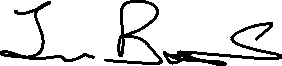 U Zagrebu, 16. siječnja 2020. godine.